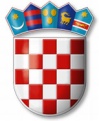 REPUBLIKA HRVATSKAVARAŽDINSKA ŽUPANIJAGOSPODARSKA ŠKOLA VARAŽDINPOZIVnaSJEDNICU ŠKOLSKOG ODBORAkoja će se održatiuSRIJEDU 27. 12. 2017.godine s početkom u 8,00 sati u Gospodarskoj školi VaraždinDNEVNI RED:Usvajanje zapisnika s prošle sjednice Školskog odboraIzmjena i dopuna Financijskog plana za 2017. godinuIzmjena i dopuna Plana nabave za 2017. godinuDonošenja Plana nabave za 2018. godinuDonošenje odluke o imenovanju Povjerenstva za kvalitetu i samovrednovanjeIzvješće o prestanku o stručnog osposobljavanja za rad bez zasnivanja radnog odnosa Davanje suglasnosti ravnateljici za sklapanje ugovora o stručnom osposobljavanju za rad bez zasnivanja radnog odnosa po raspisanom natječajuDavanje suglasnosti ravnateljici za zasnivanje radnog odnosa za nastavnika ekonomske grupe predmeta po raspisanom natječajuDonošenje odluke o raspisivanju javnog natječaja za davanje u zakup poslovnog prostora (čajna kuhinja)Donošenje odluke o isplati naknade mentoru kandidata koji je položio stručni ispit  Izmjena Godišnjeg plana i programa rada škole (državno natjecanje i nenastavni dan)Davanje suglasnosti ravnateljici za zasnivanje radnog odnosa na rok od 60 dana do dobivanja suglasnosti MZODavanje suglasnosti ravnateljici za zasnivanje radnog odnosa za voditelja EU projekta po raspisanom natječajuRaznoPredsjednik Školskog odbora:Tomislav Purgarić, prof.